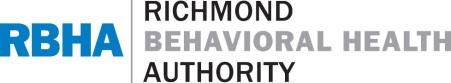 Board of Directors MeetingPublic Notice & AgendaTuesday, July 7, 2020, 3:00 PMThis meeting of the RBHA Board of Directors will be held through electronic communication means due to the current State of Emergency and due to safety concerns stemming from the coronavirus pandemic. Board members, staff, and the general public will be able to participate by teleconference/videoconference via Zoom.  The zoom access is:https://us02web.zoom.us/j/85772453464If you do not have access to a computer with a webcam, speakers and a microphone, please use the following options below to dial in by phone.Meeting ID: 857 7245 3464One tap mobile+19292056099,,85772453464# US (New York)+13017158592,,85772453464# US (Germantown)Dial by your location +1 929 205 6099 US (New York) +1 301 715 8592 US (Germantown) +1 312 626 6799 US (Chicago) +1 669 900 6833 US (San Jose) +1 253 215 8782 US (Tacoma) +1 346 248 7799 US (Houston)Meeting ID: 857 7245 3464Find your local number: https://us02web.zoom.us/u/koEWlhVCrQuestions or comments from the public can be emailed by 12:00 p.m. (noon) on Tuesday, July 7, 2020 to the Executive Assistant, Meleese Evans, at evansm@rbha.org    Questions or comments will be included in the record of the meeting. Video/audio of this meeting will be available on the RBHA website at www.rbha.org  after the meeting for viewing by the public. Call to Order: Dr. Cheryl Ivey Green, ChairRoll Call:  Ms. Meleese Evans, Executive AssistantApproval of Minutes: 	June 23, 2020   Public CommentBoard Chair Report:  Dr. Cheryl Ivey Green, ChairCEO’s Report:  Dr. John Lindstrom, CEO  RBH Foundation Report:  Ms. Carolyn Seaman, RBH Foundation Development Dir. Finance Committee Report: Ms. Denise Dickerson, Secretary/Treasurer Performance Contract Exhibits:  Dr. John LindstromPresentation - RBHA Response to COVID-19:  Executive Leadership TeamHuman Resources Committee Report:  Mr. Irvin DallasClosed Session – Discuss CEO EvaluationAdjournment